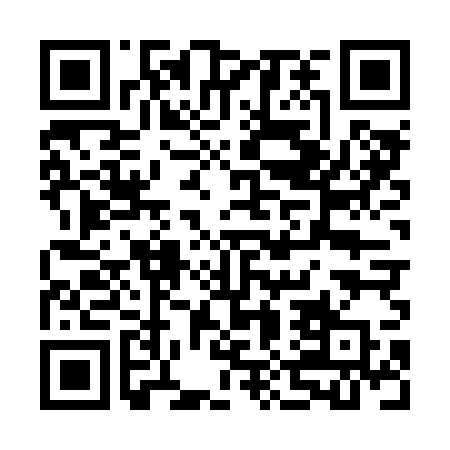 Prayer times for Crni Potok pri Dragi, SloveniaWed 1 May 2024 - Fri 31 May 2024High Latitude Method: Angle Based RulePrayer Calculation Method: Muslim World LeagueAsar Calculation Method: HanafiPrayer times provided by https://www.salahtimes.comDateDayFajrSunriseDhuhrAsrMaghribIsha1Wed3:495:4912:585:598:0910:012Thu3:475:4712:586:008:1010:033Fri3:455:4612:586:018:1110:044Sat3:425:4412:586:018:1210:065Sun3:405:4312:586:028:1410:086Mon3:385:4112:586:038:1510:107Tue3:365:4012:586:048:1610:128Wed3:335:3912:586:048:1710:149Thu3:315:3712:586:058:1910:1610Fri3:295:3612:586:068:2010:1811Sat3:275:3512:586:078:2110:2012Sun3:255:3412:586:078:2210:2213Mon3:225:3212:586:088:2310:2414Tue3:205:3112:586:098:2510:2615Wed3:185:3012:586:098:2610:2816Thu3:165:2912:586:108:2710:3017Fri3:145:2812:586:118:2810:3218Sat3:125:2712:586:118:2910:3419Sun3:105:2612:586:128:3010:3620Mon3:085:2512:586:138:3210:3821Tue3:065:2412:586:138:3310:4022Wed3:045:2312:586:148:3410:4223Thu3:025:2212:586:158:3510:4424Fri3:005:2112:586:158:3610:4625Sat2:595:2012:586:168:3710:4826Sun2:575:1912:586:168:3810:5027Mon2:555:1912:596:178:3910:5128Tue2:535:1812:596:188:4010:5329Wed2:525:1712:596:188:4110:5530Thu2:505:1712:596:198:4210:5731Fri2:485:1612:596:198:4210:58